Positive/Negative Convention  (+ and - )The positive sign (+) is used as an indicator of direction relative to a fixed origin point (on a number line that point is often the value zero).The negative sign (-) is used to show a value which is in the complete opposite direction than the stated positive direction.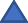 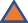 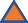 Addition of two positive valuesAddition of two negative valuesAddition of one positive value and one negative value 	PRACTICE EXERCISES	1. (- 6) + (+2) =  	4. (- 2.5) + (- 1.0) =  	7. (- 4.00) + (+3.50) =  	2. (+5) + (+3) =  	5. (+5.0) + (+1.5) =  	8. (+2.45) + (+6.00) =  	3. (- 4) + (- 1) =  	6. (- 3.5) + (-2.5) =  	9. (- 1.25) + (-2.75) =  	Subtraction of two positive valuesSubtraction of two negative valuesSubtraction of one positive value and one negative value 	PRACTICE EXERCISES	Multiplication involves the compounding of sets. For example, think of a common package of eggs you can buy at most any grocery store. In the standard package you will typically find twelve (12) eggs. Let’s say you need twenty-four (24) eggs for a big recipe, you of course need two packages of eggs since 12 x 2 = 24.xxxxxx xxxxxx xxxxxx xxxxxx 12 24In this case each set is based on the number 12, and you have 2 of those sets to get the desired number of eggs. The sets of 12 increase in a set progression, always being twelve more than the previous value (12, 24, 36, 48, 60, 72…)xxxxxx  xxxxxx  xxxxxx xxxxxx xxxxxx	xxxxxxxxxxxx  xxxxxx  xxxxxx xxxxxx xxxxxx	xxxxxx12	24	36	48	60	72Multiplication of two positive values OR two negative values 	PRACTICE EXERCISES	1. (- 2) x (+6) =  	4. (- 2.5) x (- 1.0) =  	7. (- 6.00) x (+5.00) =  	2. (+3) x (+5) =  	5. (+5.0) x (+2.0) =  	8. (+3.00) x (+8.00) =  	3. (- 3) x (- 9) =  	6. (- 3.0) x (-2.0) =  	9. (- 1.50) x (-2.00) =  	Division is essentially the breaking down of a quantity into sections. Again, consider a dozen eggs.xxxxxx xxxxxx 12This quantity of 12 eggs can be grouped into 4 groups of 3, or 6 groups of 2.Division of two positive values OR two negative valuesDivision of one positive value and one negative value 	PRACTICE EXERCISES	1. (- 2) / (+6) =  	4. (- 2.5) / (- 1.0) =  	7. (- 20.00) / (+5.00) =  	2. (+3) / (+15) =  	5. (+6.0) / (+2.0) =  	8. (+24.00) / (+8.00) =  	3. (- 3) / (- 9) =  	6. (- 3.0) / (-12.0) =  	9. (- 1.50) / (-3.00) =  	 “Please, Excuse, My Dear, Aunt Sally” Pneumonic DeviceEven if you do not have a dear aunt named Sally, this is still easy to remember. It is the basis for the logical order one progresses through a problem that has several mathematical operators ( +, - , x, / ).The concept is you first perform the operation in Parenthesis, then once that is complete you perform the Exponent operations (i.e. 10x , ex , x2 , √ , etc.…), followed by Multiplication and Division, then Addition and Subtraction.Technically it does not matter whether you do the Multiplication or Division first (likewise with Addition and Subtraction).Also, we generally work left to right when there are multiples of the same operator in one problem.Parenthesis (Please)Exponents (Excuse)Multiplication and Division (My Dear)Addition and Subtraction (Aunt Sally) 	PRACTICE EXERCISES	1. (12 – 2 + 6) / 2 =	 		4. 20 / 4 + 6 x 2 =	 	2. (3 – 2) + 42 =	 		5. 10 + 2 / 2 =	 	3. (9 + 5) / 7 =	 		6. 5 + 3 x (6 + 2) =	 	 “Finding x”The concept of solving for an unknown in an algebraic expression revolves around the idea of “isolating” the unknown (variable) by itself to one side of the equals sign ( = ). The logical way to do this is to Reverse the Operators and the Order of Operations seen in the problem. Addition and SubtractionMultiplication and Division 	PRACTICE EXERCISES	Scientific and Graphing CalculatorsYou can easily perform computations on a calculator, once you get familiar with your calculator’s keys and features. All basic calculators are capable of four functions ( +, - , x , / ) and most calculators will have the ± , sin, cos, tan, sin-1, cos-1, tan-1, x^2, 10^x, log, and many other buttons and features.Since most calculators have more or less the same capabilities, using one is simply a matter of knowing how to access the needed operation, and typing the keys in the correct order.Graphing and Scientific calculators are both capable of performing all normal operations one would typically need. The main difference between the two types is the screen, and sometimes how the keys are laid out on the device.+ , - , x , / , ± , =, ( ), .Thebutton is used instead of the Equals Signon some calculators.Some calculators have asign for switching a number to a negative value, other calculators use thebutton. 	PRACTICE EXERCISES	1. (- 12 x 2) + 26 =	 		4. (- 7.2 + 4.5) x 2.8 =	 	2. 8 + 79 =	 		5. 10 / 2 + 2.7 =	 	3. – 4 x 19 =	 		6. 5.2 x - 3 / 8.5 =	 	sin, cos, tan, sin-1, cos-1, tan-1, x2, log, ^, 10x, √The Advanced Function keys may have to be accessed as	button features or within menus on Graphing calculators.These are various mathematical operations that can be performed on numbers. Most often the answer on the calculator screen will be a lengthy decimal number (i.e. 0. 075825621) that you should round when stating your answer.Occasionally an “ERROR” message of some sort will appear after you hit	or Enter . Some mathematical operationscannot be performed on all values, and this is the calculator’s way to indicate this action cannot be performed. 	PRACTICE EXERCISES	Problems Involving AnglesThe functions sine, cosine, and tangent are used when dealing with angles.If you are given an angle measurement such as 32° (32 degrees), then you will use sin , cos , or	on the calculator.If you are asked to find the angle of something such as a decimal number less than one, then you will use the sin-1 , buttons on the calculator. 	PRACTICE EXERCISES	Determine the following: (3-digit max) cos 45	=  	What is angle a? (3-digit max)cos a = 0.492	a =  	tan 30	= 		tan a = 0.0148	a =  	sin 80	= 		sin a = 0.823	a =  	Rules for Counting Significant DigitsWhen you have 3 books, you have exactly three books. When you have a rounded value, or a value that can conceivably be measured to more decimal places (i.e. a ruler measurement of 3.56 cm, could be measured to more decimal places with a caliper) you have what is called an approximate value.Significant Digits – These are the digits that are considered “accurate” according to the ability of the measuring equipment.When you take a measurement with a metric ruler, you will often come out with a value such as 3.56 cm. This value has THREE Significant Digits. Here is why:All non-zero digits are significant (3.56)Zeros to the right of a decimal point are significant (115.00, 4.0, 2.7500)Zeros between digits are significant (409, 26.0058)Zeros to the right of a digit without a decimal point are NOT significant (118000, 90)Zeros to the left of a digit are NOT significant (0.0059, 0.023)PrecisionThis describes the measuring equipment’s ultimate ability to provide information.A metric ruler is broken down into units of 10. If the full length of a meter stick is 100 cm, there are 10 major divisions of 10 cm, then ten more divisions of 1 cm, and within that you will typically find ten more minor divisions marking 1- millimeter increments.This means a metric ruler can measure a value such as 59.2 centimeters. In other words, such a ruler can provide a measurement that is precise to one-tenth of a centimeter or one-millimeter.Rules for RoundingOften values will need to be rounded, since the extra values you cut off are rather insignificant compared to other measured values.The only digit that matters when it comes to rounding is the first digit beyond the decimal place you intend on having your final answer stated to.If that digit is:0,1,2,3,4 then you DROP that digit and everything to the right of it5,6,7,8,9 then you INCREASE the digit to the left of it by ONE, and drop all other digit 	PRACTICE EXERCISES	1. State the number of Significant Digits	2. Round to the stated decimal placeHorizontal Number LineVertical Number Line5Numbers left of zero are labeled negative, andNumbers above zero are labelednumbers right of zero are labeled positive.positive, andnumbers below zero are negative.0-4	-3	-2	-1	0	1234-51. (- 2) ꟷ (+6) =  	4. (- 2.5) ꟷ (- 1.0) =  	7. (- 2.00) ꟷ (+1.50) =  	2. (+3) ꟷ (+5) =  	5. (+5.0) ꟷ (+1.5) =  	8. (+3.45) ꟷ (+5.00) =  	3. (- 1) ꟷ (- 7) =  	6. (- 3.5) ꟷ (-2.5) =  	9. (- 1.25) ꟷ (-2.75) =  	Multiplicationxxxxxxxxxxxxxxxxxxxx5101520xxxxxx36Multiplication of one positive value and one negative valueMultiplication of one positive value and one negative valueMultiplication of one positive value and one negative valueMultiplication of one positive value and one negative valueExample:When multiplying numbers that have opposite signs, the answer will always be negative.(- 5) x (+4) = - 20xxxxx	xxxxx	xxxxx	xxxxxExample:When multiplying numbers that have opposite signs, the answer will always be negative.(- 5) x (+4) = - 20xxxxx	xxxxx	xxxxx	xxxxxExample:When multiplying numbers that have opposite signs, the answer will always be negative.(- 5) x (+4) = - 20xxxxx	xxxxx	xxxxx	xxxxxExample:When multiplying numbers that have opposite signs, the answer will always be negative.(- 5) x (+4) = - 20xxxxx	xxxxx	xxxxx	xxxxx5101520(+3) x (- 2) = - 6xxxxxx36xxxxxxxxxxxx12xxxxxxxxxxxx121. x / 12 = 4x =  	5. x + 2.5 = 7.0x =  	2. 5 – x = 16x =  	6. 1.5 – x = 8.9x =  	3. 14 + x = 20x =  	7. 2.0 x x = 4.6x =  	4. 5 x x = 40x =  	8. x / 8.4 = 2.2x =  	1. sin-1 (0.75) =5. log (0.082) =2. tan (40) =6. cos-1 (0.20) =3. 5.9 x 104 =7. 4.32 =4. √ (50) =8. sin (79) =115.0054.022.75005409326.0058611800039010.005920.02320.002988.056 m to the tenths place2970038.890 cm to the ones place120.00480.3527 mm to the hundredths place9.050